                                           Patient Contact GarmentItems # PCG1-2NS-60, PCG1-2NS-55These garments meet the certification requirements of AAMI Level 2 protection.Intended UseNon-surgical full-coverage Patient Contact Garment (with easy access side ties) intended to protect health care patients and personnel from the transfer of microorganisms, body fluids (Fluid repellent) and particulate material. Single-use and disposable. Latex Free.Material CompositionSontara56% Wood pulp – 44% PolyesterTypical Material Properties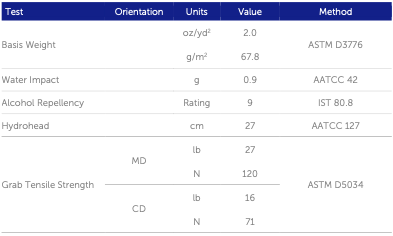 Additional InformationPCG1-2NS-60		Patient Contact Garment, Style 1, Level 2 Non-sterile, 6.0 feet sizePCG1-2NS-55 	Patient Contact Garment, Style 1, Level 2 Non-sterile, 5.5 feet size(Style 1 is a protection garment with side ties for easy access)Individually bagged, Packaged 25 per box, 40 boxes per pallet, 1000 garments per pallet500 lbs. per palletIMAGES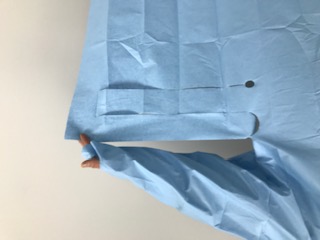 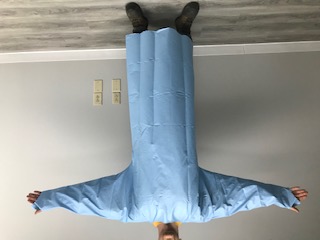 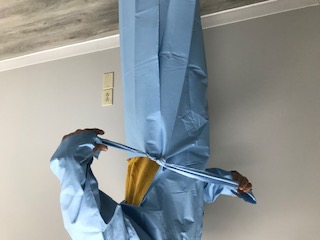 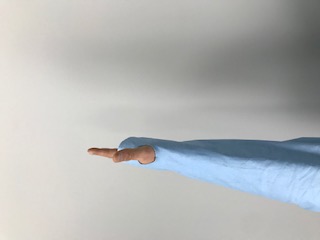 Front                                                                   Side tie SystemSide tie for better flexibility                                Thumb Holes for better coverage